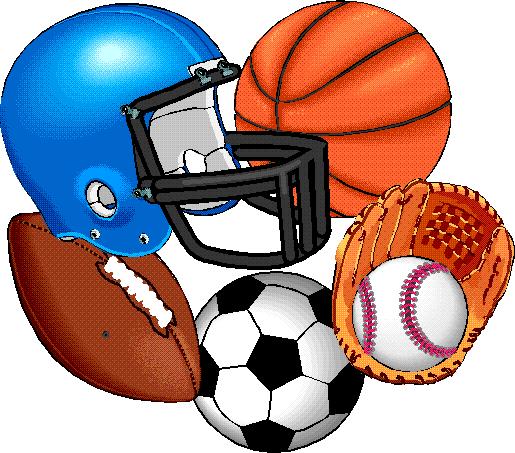 Los Deportes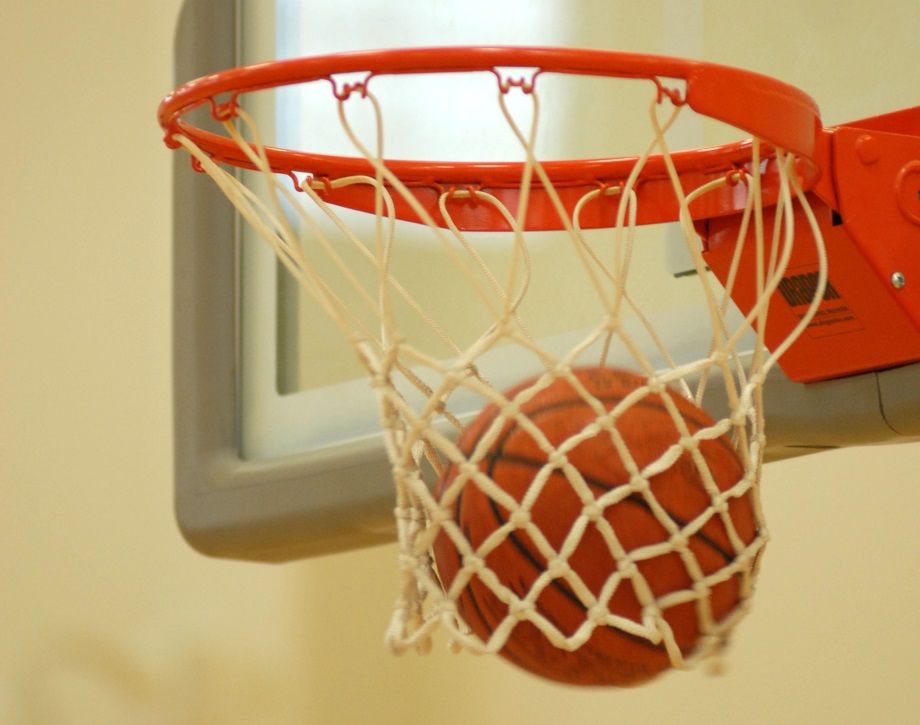 			el baloncesto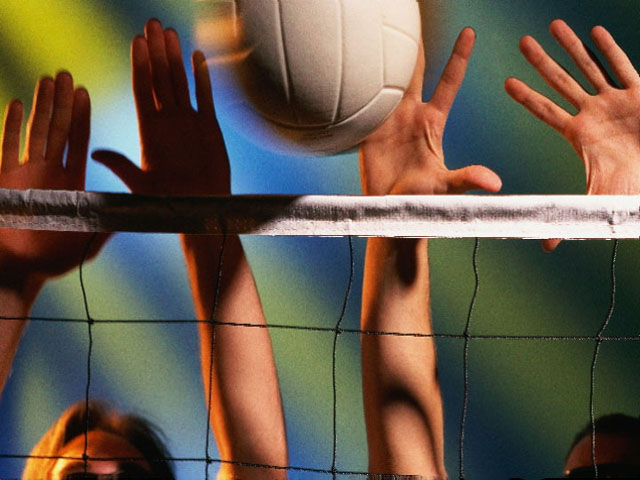 			el voleibol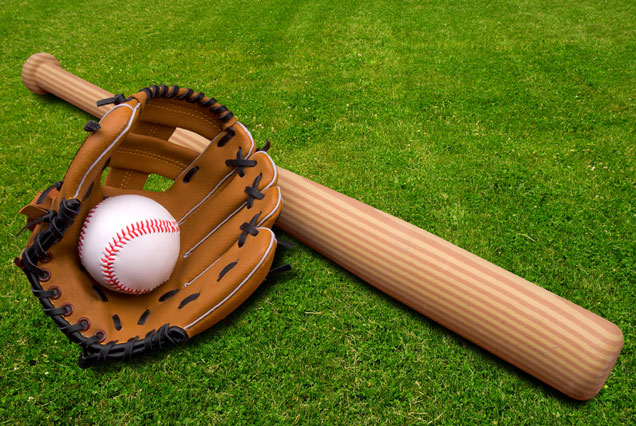 			el béisbol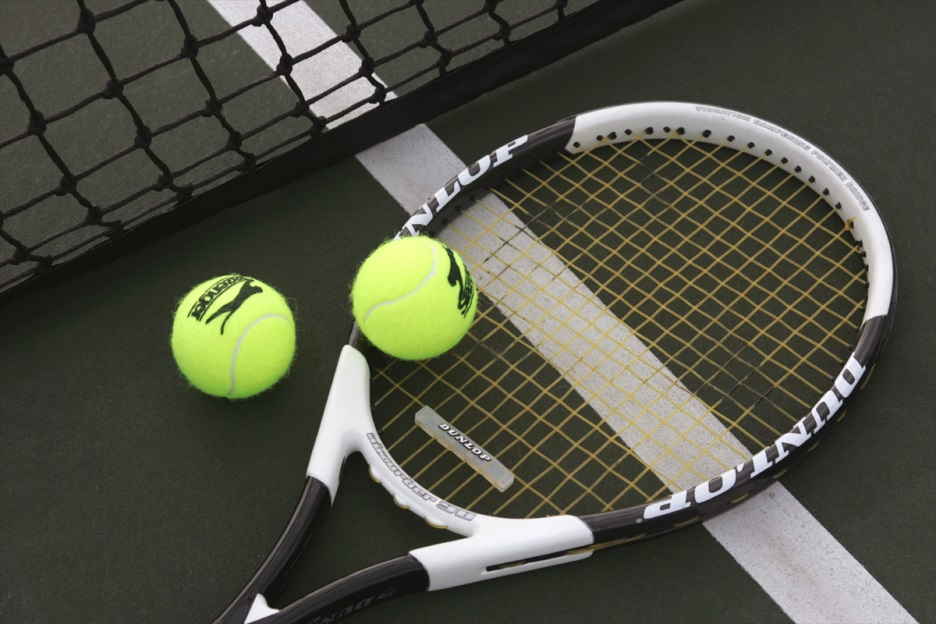 			el tenis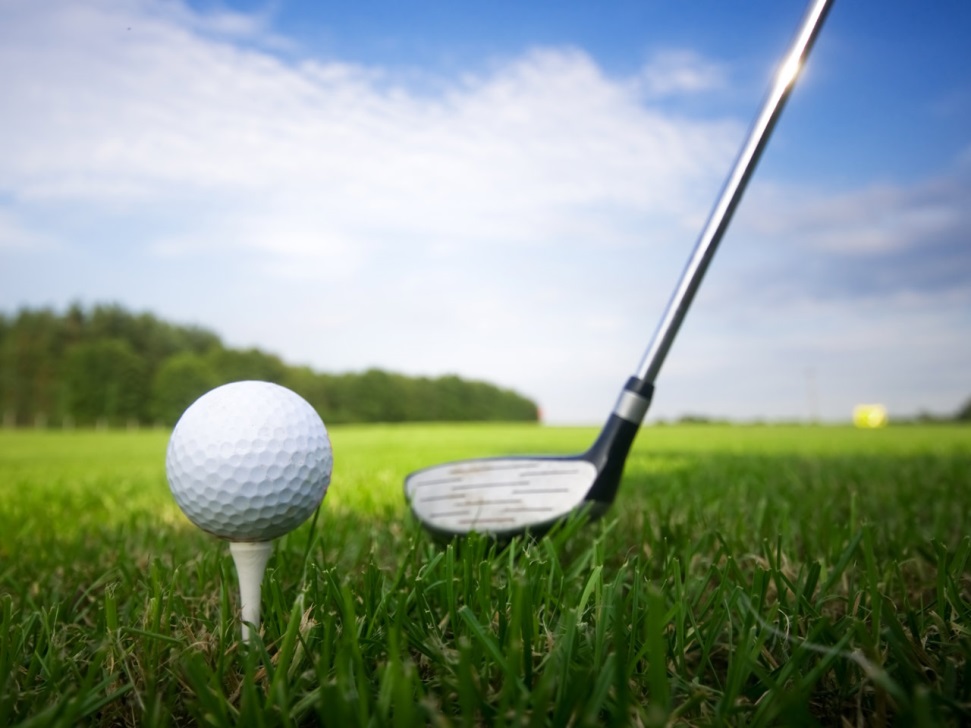 			el golf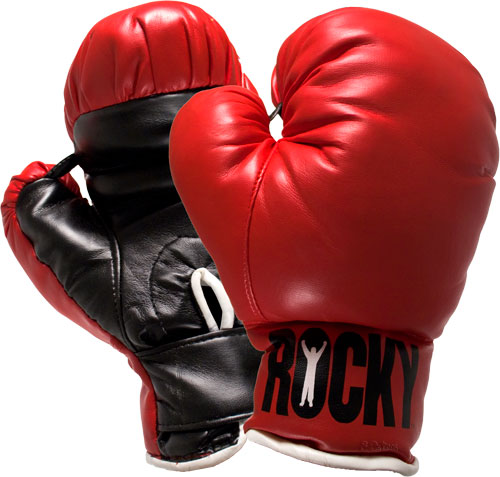 			el boxeo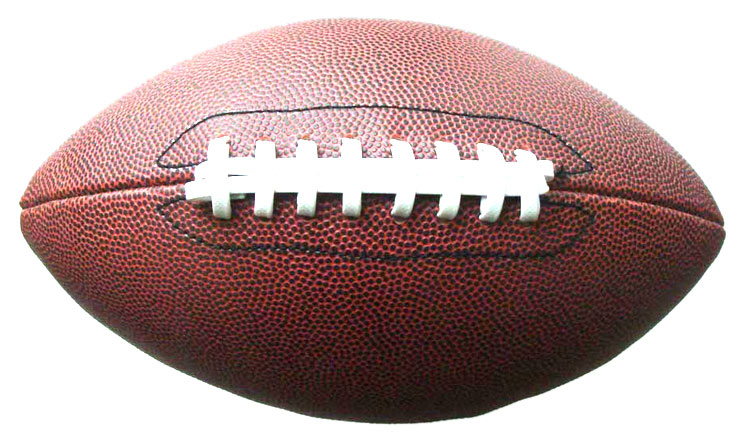 			el fútbol americano